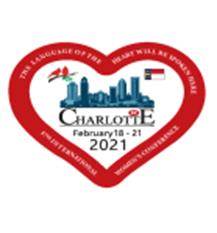 The 57th International Women’s Conference (“IWC”) will be in Charlotte, North Carolina February 18th to 21st, 2021. The host hotel is the Westin Charlotte Center City.  Volunteers from all states and countries are welcome and needed. To register for the 57th Conference 2021 in Charlotte, NC, please visit www.internationalwomensconference.org Please e-mail form to VolunteerIWC2021@gmail.com, or fax to 704-567-2208.  You can also snail mail your form to IWC Charlotte 2021, P.O. Box 30215, NC  28230.  I will attend the February 18-21, 2021 IWC in Charlotte, NC.I will attend the February 18-21, 2021 IWC in Charlotte, NC.I will attend the February 18-21, 2021 IWC in Charlotte, NC.I will attend the February 18-21, 2021 IWC in Charlotte, NC.I will attend the February 18-21, 2021 IWC in Charlotte, NC.I will attend the February 18-21, 2021 IWC in Charlotte, NC.I will attend the February 18-21, 2021 IWC in Charlotte, NC.I will attend the February 18-21, 2021 IWC in Charlotte, NC.I will attend the February 18-21, 2021 IWC in Charlotte, NC.I will attend the February 18-21, 2021 IWC in Charlotte, NC.I will attend the February 18-21, 2021 IWC in Charlotte, NC.I will attend the February 18-21, 2021 IWC in Charlotte, NC.I will attend the February 18-21, 2021 IWC in Charlotte, NC.I will attend the February 18-21, 2021 IWC in Charlotte, NC.I will attend the February 18-21, 2021 IWC in Charlotte, NC.I will attend the February 18-21, 2021 IWC in Charlotte, NC.I will attend the February 18-21, 2021 IWC in Charlotte, NC.I will attend the February 18-21, 2021 IWC in Charlotte, NC.I will attend the February 18-21, 2021 IWC in Charlotte, NC.I will attend the February 18-21, 2021 IWC in Charlotte, NC.I will attend the February 18-21, 2021 IWC in Charlotte, NC.Yes Yes No  No  Maybe, undecided I am willing to volunteer at the IWC in Charlotte in 2021. I am willing to volunteer at the IWC in Charlotte in 2021. I am willing to volunteer at the IWC in Charlotte in 2021. I am willing to volunteer at the IWC in Charlotte in 2021. I am willing to volunteer at the IWC in Charlotte in 2021. I am willing to volunteer at the IWC in Charlotte in 2021. I am willing to volunteer at the IWC in Charlotte in 2021. I am willing to volunteer at the IWC in Charlotte in 2021. I am willing to volunteer at the IWC in Charlotte in 2021. I am willing to volunteer at the IWC in Charlotte in 2021. I am willing to volunteer at the IWC in Charlotte in 2021. I am willing to volunteer at the IWC in Charlotte in 2021. I am willing to volunteer at the IWC in Charlotte in 2021. I am willing to volunteer at the IWC in Charlotte in 2021. I am willing to volunteer at the IWC in Charlotte in 2021. I am willing to volunteer at the IWC in Charlotte in 2021. I am willing to volunteer at the IWC in Charlotte in 2021. I am willing to volunteer at the IWC in Charlotte in 2021. I am willing to volunteer at the IWC in Charlotte in 2021. I am willing to volunteer at the IWC in Charlotte in 2021. I am willing to volunteer at the IWC in Charlotte in 2021. Yes Yes No  No  For a specific job     I would like to make a monetary, in-kind, or raffle prize  donation to the “ 57th IWC Charlotte 2021.”   Please contact me at _________________________________________________________________________________________________. (Receipt will be provided.)I would like to make a monetary, in-kind, or raffle prize  donation to the “ 57th IWC Charlotte 2021.”   Please contact me at _________________________________________________________________________________________________. (Receipt will be provided.)I would like to make a monetary, in-kind, or raffle prize  donation to the “ 57th IWC Charlotte 2021.”   Please contact me at _________________________________________________________________________________________________. (Receipt will be provided.)I would like to make a monetary, in-kind, or raffle prize  donation to the “ 57th IWC Charlotte 2021.”   Please contact me at _________________________________________________________________________________________________. (Receipt will be provided.)I would like to make a monetary, in-kind, or raffle prize  donation to the “ 57th IWC Charlotte 2021.”   Please contact me at _________________________________________________________________________________________________. (Receipt will be provided.)I would like to make a monetary, in-kind, or raffle prize  donation to the “ 57th IWC Charlotte 2021.”   Please contact me at _________________________________________________________________________________________________. (Receipt will be provided.)I would like to make a monetary, in-kind, or raffle prize  donation to the “ 57th IWC Charlotte 2021.”   Please contact me at _________________________________________________________________________________________________. (Receipt will be provided.)I would like to make a monetary, in-kind, or raffle prize  donation to the “ 57th IWC Charlotte 2021.”   Please contact me at _________________________________________________________________________________________________. (Receipt will be provided.)I would like to make a monetary, in-kind, or raffle prize  donation to the “ 57th IWC Charlotte 2021.”   Please contact me at _________________________________________________________________________________________________. (Receipt will be provided.)I would like to make a monetary, in-kind, or raffle prize  donation to the “ 57th IWC Charlotte 2021.”   Please contact me at _________________________________________________________________________________________________. (Receipt will be provided.)I would like to make a monetary, in-kind, or raffle prize  donation to the “ 57th IWC Charlotte 2021.”   Please contact me at _________________________________________________________________________________________________. (Receipt will be provided.)I would like to make a monetary, in-kind, or raffle prize  donation to the “ 57th IWC Charlotte 2021.”   Please contact me at _________________________________________________________________________________________________. (Receipt will be provided.)I would like to make a monetary, in-kind, or raffle prize  donation to the “ 57th IWC Charlotte 2021.”   Please contact me at _________________________________________________________________________________________________. (Receipt will be provided.)I would like to make a monetary, in-kind, or raffle prize  donation to the “ 57th IWC Charlotte 2021.”   Please contact me at _________________________________________________________________________________________________. (Receipt will be provided.)I would like to make a monetary, in-kind, or raffle prize  donation to the “ 57th IWC Charlotte 2021.”   Please contact me at _________________________________________________________________________________________________. (Receipt will be provided.)I would like to make a monetary, in-kind, or raffle prize  donation to the “ 57th IWC Charlotte 2021.”   Please contact me at _________________________________________________________________________________________________. (Receipt will be provided.)I would like to make a monetary, in-kind, or raffle prize  donation to the “ 57th IWC Charlotte 2021.”   Please contact me at _________________________________________________________________________________________________. (Receipt will be provided.)I would like to make a monetary, in-kind, or raffle prize  donation to the “ 57th IWC Charlotte 2021.”   Please contact me at _________________________________________________________________________________________________. (Receipt will be provided.)I would like to make a monetary, in-kind, or raffle prize  donation to the “ 57th IWC Charlotte 2021.”   Please contact me at _________________________________________________________________________________________________. (Receipt will be provided.)I would like to make a monetary, in-kind, or raffle prize  donation to the “ 57th IWC Charlotte 2021.”   Please contact me at _________________________________________________________________________________________________. (Receipt will be provided.)I would like to make a monetary, in-kind, or raffle prize  donation to the “ 57th IWC Charlotte 2021.”   Please contact me at _________________________________________________________________________________________________. (Receipt will be provided.)I would like to make a monetary, in-kind, or raffle prize  donation to the “ 57th IWC Charlotte 2021.”   Please contact me at _________________________________________________________________________________________________. (Receipt will be provided.)I would like to make a monetary, in-kind, or raffle prize  donation to the “ 57th IWC Charlotte 2021.”   Please contact me at _________________________________________________________________________________________________. (Receipt will be provided.)I would like to make a monetary, in-kind, or raffle prize  donation to the “ 57th IWC Charlotte 2021.”   Please contact me at _________________________________________________________________________________________________. (Receipt will be provided.)I would like to make a monetary, in-kind, or raffle prize  donation to the “ 57th IWC Charlotte 2021.”   Please contact me at _________________________________________________________________________________________________. (Receipt will be provided.)I would like to make a monetary, in-kind, or raffle prize  donation to the “ 57th IWC Charlotte 2021.”   Please contact me at _________________________________________________________________________________________________. (Receipt will be provided.)I am experienced in ______________________________________________________________ and am willing to volunteer my services to the 57th IWC Charlotte 2021.I am experienced in ______________________________________________________________ and am willing to volunteer my services to the 57th IWC Charlotte 2021.I am experienced in ______________________________________________________________ and am willing to volunteer my services to the 57th IWC Charlotte 2021.I am experienced in ______________________________________________________________ and am willing to volunteer my services to the 57th IWC Charlotte 2021.I am experienced in ______________________________________________________________ and am willing to volunteer my services to the 57th IWC Charlotte 2021.I am experienced in ______________________________________________________________ and am willing to volunteer my services to the 57th IWC Charlotte 2021.I am experienced in ______________________________________________________________ and am willing to volunteer my services to the 57th IWC Charlotte 2021.I am experienced in ______________________________________________________________ and am willing to volunteer my services to the 57th IWC Charlotte 2021.I am experienced in ______________________________________________________________ and am willing to volunteer my services to the 57th IWC Charlotte 2021.I am experienced in ______________________________________________________________ and am willing to volunteer my services to the 57th IWC Charlotte 2021.I am experienced in ______________________________________________________________ and am willing to volunteer my services to the 57th IWC Charlotte 2021.I am experienced in ______________________________________________________________ and am willing to volunteer my services to the 57th IWC Charlotte 2021.I am experienced in ______________________________________________________________ and am willing to volunteer my services to the 57th IWC Charlotte 2021.I am experienced in ______________________________________________________________ and am willing to volunteer my services to the 57th IWC Charlotte 2021.I am experienced in ______________________________________________________________ and am willing to volunteer my services to the 57th IWC Charlotte 2021.I am experienced in ______________________________________________________________ and am willing to volunteer my services to the 57th IWC Charlotte 2021.I am experienced in ______________________________________________________________ and am willing to volunteer my services to the 57th IWC Charlotte 2021.I am experienced in ______________________________________________________________ and am willing to volunteer my services to the 57th IWC Charlotte 2021.I am experienced in ______________________________________________________________ and am willing to volunteer my services to the 57th IWC Charlotte 2021.I am experienced in ______________________________________________________________ and am willing to volunteer my services to the 57th IWC Charlotte 2021.I am experienced in ______________________________________________________________ and am willing to volunteer my services to the 57th IWC Charlotte 2021.I am experienced in ______________________________________________________________ and am willing to volunteer my services to the 57th IWC Charlotte 2021.I am experienced in ______________________________________________________________ and am willing to volunteer my services to the 57th IWC Charlotte 2021.I am experienced in ______________________________________________________________ and am willing to volunteer my services to the 57th IWC Charlotte 2021.I am experienced in ______________________________________________________________ and am willing to volunteer my services to the 57th IWC Charlotte 2021.I am experienced in ______________________________________________________________ and am willing to volunteer my services to the 57th IWC Charlotte 2021.I’m interested in service work (Circle your interests and the chair of that Committee will be in touch.)
I’m interested in service work (Circle your interests and the chair of that Committee will be in touch.)
I’m interested in service work (Circle your interests and the chair of that Committee will be in touch.)
I’m interested in service work (Circle your interests and the chair of that Committee will be in touch.)
I’m interested in service work (Circle your interests and the chair of that Committee will be in touch.)
I’m interested in service work (Circle your interests and the chair of that Committee will be in touch.)
I’m interested in service work (Circle your interests and the chair of that Committee will be in touch.)
I’m interested in service work (Circle your interests and the chair of that Committee will be in touch.)
I’m interested in service work (Circle your interests and the chair of that Committee will be in touch.)
I’m interested in service work (Circle your interests and the chair of that Committee will be in touch.)
I’m interested in service work (Circle your interests and the chair of that Committee will be in touch.)
I’m interested in service work (Circle your interests and the chair of that Committee will be in touch.)
I’m interested in service work (Circle your interests and the chair of that Committee will be in touch.)
I’m interested in service work (Circle your interests and the chair of that Committee will be in touch.)
I’m interested in service work (Circle your interests and the chair of that Committee will be in touch.)
I’m interested in service work (Circle your interests and the chair of that Committee will be in touch.)
I’m interested in service work (Circle your interests and the chair of that Committee will be in touch.)
I’m interested in service work (Circle your interests and the chair of that Committee will be in touch.)
I’m interested in service work (Circle your interests and the chair of that Committee will be in touch.)
I’m interested in service work (Circle your interests and the chair of that Committee will be in touch.)
I’m interested in service work (Circle your interests and the chair of that Committee will be in touch.)
I’m interested in service work (Circle your interests and the chair of that Committee will be in touch.)
I’m interested in service work (Circle your interests and the chair of that Committee will be in touch.)
I’m interested in service work (Circle your interests and the chair of that Committee will be in touch.)
I’m interested in service work (Circle your interests and the chair of that Committee will be in touch.)
I’m interested in service work (Circle your interests and the chair of that Committee will be in touch.)
GreeterGreeter
Be a Panelist
Be a Panelist
Be a Panelist
Be a Panelist
Be a Panelist
Be a Panelist
Be a Panelist
Be a PanelistHospitalityHospitalityHospitalityHospitalityDistribute PrizesDistribute PrizesDistribute PrizesDistribute PrizesDistribute PrizesLead a Marathon 
MeetingLead a Marathon 
MeetingLead a Marathon 
MeetingLead a Marathon 
MeetingLead a Marathon 
MeetingLead a Marathon 
MeetingLead a Topic Workshop
Check for Name Badge 
Check for Name Badge 
Check for Name Badge 
Check for Name Badge Banquet SeatingBanquet Seating
Decorations
Decorations
Decorations
Decorations
Registration Table
Registration Table
Solutions & Information
Solutions & InformationOther:Other:________________________________________________________________________________________________________________________________________________________________________________________________________________________________________________________________________________________________________________________________________________________________________________________________________________________________________________________________________________________________________________________________________________________________________________________________________________________________________________________________________________________________________________________________________________________________________________________________________________________________________________________________________________________________________________________________________________________________________________________________________________________________________________________________________________________________________________________________________________________________________________________________________________________________________________________________________________________________________________________________________________________________________________________________________________________________________________________________________________________________________________________________________________________________________________________________________________________________________________________________________________________________________________________________________________________________________________________________________________________________________________________________________________________________________________________________________________________________________________________________________________________________________________________________________________________________________________________________________________PLEASE PRINT CLEARLY.  IF WE CAN’T READ IT, WE CAN’T CONTACT YOU.PLEASE PRINT CLEARLY.  IF WE CAN’T READ IT, WE CAN’T CONTACT YOU.PLEASE PRINT CLEARLY.  IF WE CAN’T READ IT, WE CAN’T CONTACT YOU.PLEASE PRINT CLEARLY.  IF WE CAN’T READ IT, WE CAN’T CONTACT YOU.PLEASE PRINT CLEARLY.  IF WE CAN’T READ IT, WE CAN’T CONTACT YOU.PLEASE PRINT CLEARLY.  IF WE CAN’T READ IT, WE CAN’T CONTACT YOU.PLEASE PRINT CLEARLY.  IF WE CAN’T READ IT, WE CAN’T CONTACT YOU.PLEASE PRINT CLEARLY.  IF WE CAN’T READ IT, WE CAN’T CONTACT YOU.PLEASE PRINT CLEARLY.  IF WE CAN’T READ IT, WE CAN’T CONTACT YOU.PLEASE PRINT CLEARLY.  IF WE CAN’T READ IT, WE CAN’T CONTACT YOU.PLEASE PRINT CLEARLY.  IF WE CAN’T READ IT, WE CAN’T CONTACT YOU.PLEASE PRINT CLEARLY.  IF WE CAN’T READ IT, WE CAN’T CONTACT YOU.PLEASE PRINT CLEARLY.  IF WE CAN’T READ IT, WE CAN’T CONTACT YOU.PLEASE PRINT CLEARLY.  IF WE CAN’T READ IT, WE CAN’T CONTACT YOU.PLEASE PRINT CLEARLY.  IF WE CAN’T READ IT, WE CAN’T CONTACT YOU.PLEASE PRINT CLEARLY.  IF WE CAN’T READ IT, WE CAN’T CONTACT YOU.PLEASE PRINT CLEARLY.  IF WE CAN’T READ IT, WE CAN’T CONTACT YOU.PLEASE PRINT CLEARLY.  IF WE CAN’T READ IT, WE CAN’T CONTACT YOU.PLEASE PRINT CLEARLY.  IF WE CAN’T READ IT, WE CAN’T CONTACT YOU.PLEASE PRINT CLEARLY.  IF WE CAN’T READ IT, WE CAN’T CONTACT YOU.PLEASE PRINT CLEARLY.  IF WE CAN’T READ IT, WE CAN’T CONTACT YOU.PLEASE PRINT CLEARLY.  IF WE CAN’T READ IT, WE CAN’T CONTACT YOU.PLEASE PRINT CLEARLY.  IF WE CAN’T READ IT, WE CAN’T CONTACT YOU.PLEASE PRINT CLEARLY.  IF WE CAN’T READ IT, WE CAN’T CONTACT YOU.PLEASE PRINT CLEARLY.  IF WE CAN’T READ IT, WE CAN’T CONTACT YOU.PLEASE PRINT CLEARLY.  IF WE CAN’T READ IT, WE CAN’T CONTACT YOU.Full Name (first & last):Full Name (first & last):Full Name (first & last):Full Name (first & last):Full Name (first & last):Full Name (first & last):Full Name (first & last):Full Name (first & last):AddressCity/State/ZipCity/State/ZipCity/State/ZipPhone number(s):Phone number(s):Phone number(s):Phone number(s):Phone number(s):Phone number(s):E-mail address:E-mail address:E-mail address:E-mail address:E-mail address:Sobriety Date:Sobriety Date:Sobriety Date:Sobriety Date:Sobriety Date:Home Group:  Home Group:  Home Group:  Home Group:  Home Group:  Home Group:  Do you have a sponsor that you are in contact with?Do you have a sponsor that you are in contact with?Do you have a sponsor that you are in contact with?Do you have a sponsor that you are in contact with?Do you have a sponsor that you are in contact with?Do you have a sponsor that you are in contact with?Do you have a sponsor that you are in contact with?Do you have a sponsor that you are in contact with?Do you have a sponsor that you are in contact with?Do you have a sponsor that you are in contact with?Do you have a sponsor that you are in contact with?Do you have a sponsor that you are in contact with?Do you have a sponsor that you are in contact with?Do you have a sponsor that you are in contact with?Do you have a sponsor that you are in contact with?Do you have a sponsor that you are in contact with?	Yes		No	Yes		No	Yes		No	Yes		No	Yes		No	Yes		No	Yes		No	Yes		No	Yes		No	Yes		NoMay we contact you?May we contact you?May we contact you?May we contact you?May we contact you?May we contact you?May we contact you?    Yes    Yes    Yes    Yes    No    No    No    NoBest Time?Best Time?Best Time?Best Time?Best Time?Best way to contact you?Best way to contact you?Best way to contact you?Best way to contact you?Best way to contact you?Best way to contact you?Best way to contact you?Best way to contact you?Best way to contact you?